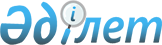 Об утвеpждении пеpечня pабот, вpемя выполнения котоpых засчитывается отдельным категоpиям медицинских pаботников учpеждений здpавоохpанения в тpудовой стаж для назначения пенсии в полутоpном pазмеpе
					
			Утративший силу
			
			
		
					Постановление Кабинета Министpов Казахской ССР от 26 сентябpя 1991 г. N 549. Утратило силу - постановлением Правительства РК от 3 августа 2005 года N 809 (P050809).
      В соответствии со статьей 41 Закона Казахской ССР "О пенсионном обеспечении граждан в Казахской ССР" Кабинет Министров Казахской ССР п о с т а н о в л я е т: 
      Утвердить Перечень работ, время выполнения которых засчитывается отдельным категориям медицинских работников учреждений здравоохранения в трудовой стаж для назначения пенсии в полуторном размере (прилагается). 
      работ, время выполнения которых засчитывается отдельным 
      категориям медицинских работников учреждений здравоохранения 
      в трудовой стаж для назначения пенсии в полуторном размере 
      ________________________________________________________________________ 
        Наименование работ                 !    Наименование должностей 
      ______________________________________!___________________________________ 
          Отделения общей, детской и инфекционной патологии республиканских, 
           областных и городских патологоанатомических бюро, городских, 
           районных, межрайонных и централизованных патологоанатомических 
                                отделений 
      Патологоанатомическое вскрытие трупов         Врачи-патологоанатомы 
      и гистологическое исследование трупного 
      материала, органов и тканей, удаленных 
      при операциях и биопсиях 
      Участие в проведение патологоанатомических    Средний медицинский 
      вскрытий: обработка трупного, операционного     персонал 
      и биопсийного материала 
                  Районные, межрайонные и городские отделения бюро 
                           судебно-медицинской экспертизы 
      Судебно-медицинское вскрытие и исследование      Врачи - 
      трупов и трупного материала                      судебно-медицинские 
                                                      эксперты 
      Участие в проведении судебно-медицинских         Средний медицинский 
      вскрытий и обработке трупного материала           персонал 
					© 2012. РГП на ПХВ «Институт законодательства и правовой информации Республики Казахстан» Министерства юстиции Республики Казахстан
				
Премьер-министр
Казахской ССРУтвержден
Постановлением Кабинета Министров
Казахской ССР
от 26 сентября 1991 г. N 549 
ПЕРЕЧЕНЬ